Marking GuideSection One:  Multiple-choice	30% (60 Marks)Section Two:  Short answer						        50% (100 Marks)Question 31 									       (13 marks) (a) 	(i) Draw a diagram on an erythrocyte. (1 mark)need to draw biconcave surface/ no nucleus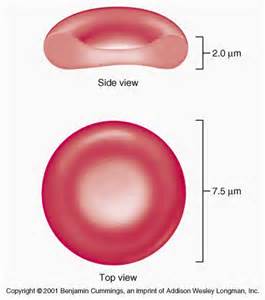     	(ii) Explain two ways in which the structure of an erythrocyte is well suited to its function.  (b)	Describe the main function of: 		(i) leucocytes:  (ii) plasma proteins: (c) 	Explain why it would be a problem for your body if the water levels of plasma increased to 95%.	 (d)	How does the composition of lymph differ from that of blood (as shown in the table)? (e)	Describe TWO functions of the lymphatic system. (f) 	Explain why it is important that blood type is known before receiving a blood transfusion.  In your answer include what happens when blood types are mixed. Question 32  									       (19 marks)(a)	(i) State the function of the following structures: (b) Describe how proteins are arranged in a plasma membrane and the part they play in transporting substances into and out of cells. (c) Within organelles and in the cytoplasm of this cell there are many different enzymes. (i) Why are enzymes necessary for the survival of any cell? (ii) What lettered structure in the diagram of the unspecialized cell indicates where enzymes are made? (iii) Why are many different enzymes needed in one cell? (d) Cellular respiration is the process whereby food molecules are broken down in a series of reactions to release energy in the form of ATP molecules. State which letter in the diagram represents ATP.(ii) State TWO places in the cell where ATP molecule is produced.(e)	(i) To which of the four main tissue types does it belong? (ii) Provide a reason for your answer in part (i). (iii) Describe one way in which the structure of this tissue suits it to its function.Question 33 									       (23 marks)(a) Label the diagram of the human digestive system in the spaces provided. (4 marks) (b)	(i)  Identify P. (ii)  In which region of the digestive tract is P found?  (iii) Name the major function of P and give TWO reasons why it is suited to this function.  (c)  Name TWO substances produced by D and give the substrate on which each acts and the product of this reaction. Any 2 examples (d) Name the fluid stored in G.  What is the function of this fluid? (e) Complete the following table. 1 mark each correct answer in tableQuestion 34 									       (20 marks)(a) Describe the functions of: (b) There are 3 main types of joints, one of which is shown in part (a).  Name the three types and give an example of each. (c) Name the following bones (d) Describe the type of movement possible at joint H.    (e) How is the shape of the bones at joint D related to the movement it can perform? (f) Name the flexor and extensor muscles which move joint D. (g) Using your understanding of the sliding filament model explain how the contraction of muscle G occurs. Question 35 									       (11 marks)(a) Plot the results on the graph paper supplied. At day 18 insert a vertical dotted line to show where the diets were changed. (5 marks)(b) Name the (c) Why did Gowland Hopkins use two groups of rats rather than two individuals? (1 mark) (d) Describe two variables that were controlled in this experiment. (2 marks) (e) Based on these results, what was the accessory factor that Gowland Hopkins would conclude was needed in the rats diet? (1 mark) Question 36 									       (16 marks)What structure in the lungs is represented in the diagram above?(b) State four ways in which this structure is well suited to the function of gas exchange. (4 marks)(c) 	(i) Name Gas A.(1 mark)(ii) Name and explain what happens to Gas A once it has moved into the capillary.(2 marks)(iii) In what form(s) does gas B get transported in blood? (3 marks)(d) Using your understanding of movement across a cell membrane explain how the efficient exchange of gases A and B are maintained. (2 marks)(e) Smoking can cause the build up of irritating particles in the lungs, name the disease that this can result in and describe TWO ways in which it will affect the lungs normal function. (3 marks)End of Section TwoSection Three:  Extended answer					          20% (40 Marks)Question 37(a)	Name and describe how the THREE types of muscle tissue involved in: peristalsis within the alimentary canal, the beating of the heart muscle and the movement of your arms differ. (9 marks)To receive full marks students must compare the features of each muscle type (b) 	Using your understanding of antagonistic muscles, explain how flexion of the arm is brought about.(6 marks)(c)	Explain the differences in the ways energy is made available to the muscles of a sprinter and a marathon runner.  Include a description of the form in which energy is supplied to the muscle fibres. (5 marks)Question 38(a)	Describe the mechanisms by which air is drawn into and forced out of the lungs during normal breathing. (10 marks)(b)	The system of vessels which distributes blood around the body is made up of THREE different types of vessels: arteries, veins and capillaries.  Explain the difference in structure and function of each of these vessels. (10 marks)Question 39(a) 	List the substances absorbed in the intestine and describe how and where this occurs. (12 marks)(b)	Describe the factors that influence the activity of enzymes. (8 marks)End of questions1C2C3B4A5A6D7C8C9A10C11A12C13A14A15A16C17B18D19C20C21A22B23A24B25D26A27D28C29D30CDescriptionMarksNo nucleus – more space for haemoglobin1Biconcave disc increases surface area allowing more rapid exchange of gases across the surface1Description (any 1 of the following)MarksRemove dead/ injured cells/ pathogens1Description (any 1 of the following)Marksblood clotting1Antibodies – immune response1Alter osmotic pressure of blood1Description (any 2 of the following)Marks It would change the concentration gradient between the cells and plasma1Too much water would leave the plasma and enter body cells1Result in lysis of cells/ organ failure1DescriptionMarksIt lacks the presence of formed elements /WBC/ RBC/ Platelets/1DescriptionMarksReturn excess fluid from body tissues to blood1Lymph nodes involved in the body’s immune response/ filtering lymph1Description (any 3)MarksWhen this happens it results in agglutination of RBC which blocks capillaries and result in death (must have)1 RBC have an antigen present on its surface (A/ B/ AB/ None)1Plasma has antibodies present which can bind to an antigen (anti A to antigen A etc)1Therefore need to ensure transfusion does not contain the complementary antibody to the person’s RBC antigens1DescriptionMarksC – involved in mitosis and meiosis/ cell division / form spindles to which chromosomes attach1D –controls all protein production by the cell/ control centre of the cell1L – provides a surface for chemical reactions/ channels transport or store materials1DescriptionMarksThey are embedded in the phospholipid bilayer on either surface (must have)1 pass from one side to the other (must have)1 Channel proteins allow the movement of ions and water 1By diffusion/ passively/ without the use of energy1Carrier proteins specific to the shape of larger molecules1They bind to the molecule causing a change in the shape 1So moving substance by facilitated diffusion/ active transport1DescriptionMarksThey lower the activation energy of chemical reactions1Allowing reactions to occur at a faster rate 1DescriptionMarksF1DescriptionMarksEach enzyme is specific to its substrate1DescriptionMarksC1DescriptionMarksCytoplasm1mitochondria1DescriptionMarksConnective tissue1DescriptionMarksCells surrounded by a non-cellular matrix1DescriptionMarksIt provides support to other tissues/ organs by binding with protein fibres1DescriptionMarksA – Salivary glands1D – pancreas 1E – small intestine1F – liver1DescriptionMarksVilli1DescriptionMarksSmall intestine1DescriptionMarksAbsorption of nutrients1Large surface area – rapid absorption1Highly vascular – transports absorbed nutrients maintaining concentration gradients1DescriptionDescriptionDescriptionMarksSubstanceSubstrateProductAmylase Starch/ disaccharidesDisaccharides/ monosaccharides3Protease Proteins/ peptides/ polypeptidesPolypeptides/ amino acids3Ribonuclease RNA nucleotides3Deoxyribonuclease DNA nucleotides3Lipases lipidsfatty acid + glycerol3DescriptionMarksBile1Emulsifies fat into smaller droplets/ increase surface area: volume ratio of lipids1CarbohydratesProteinsLipidsSimple unit of which food group is composedMonosaccharide/ eg: glucose Amino acidsFatty acids + glycerolMajor use in body of this unitCellular respiration/ energyProtein synthesisGlycerol broken down by glycolysis to be used for respiration/ fatty acidsDescriptionMarksB – lubricates the joint / nourishes the cells of the articular cartilage1E –reduce friction between articulating bones1F –secretes synovial fluid1DescriptionMarksFibrous/ fixed joints – sutures in skull/ teeth and jaw1Cartilaginous - pubic symphysis/ adjacent vertebrae1Synovial joints – named example of any of the following:shoulder/ hipkneebetween carpals/ metacarpals/ phalangesbetween radius and ulnaetc1DescriptionMarksA - scapula1C - humerus1E - ulna1F -radius1DescriptionMarksFreely moveable/ adduction and abduction/ rotation/ flexion and extension1DescriptionMarksConvex surface of one bone fits against concave of the other bone allowing movement in one plane only1DescriptionMarksFlexor - biceps1Extensor - triceps1Description (Any four of these points)MarksA nervous impulse results in the release of calcium ions 1From the sarcoplasmic reticulum1Calcium binds to the actin filament changing its shape1This allows the myosin head to attach forming a cross-bridge1This ratchet motion pulls the actin past the myosin1Shortening the sarcomere (and causing muscle contraction)1DescriptionMarksTake a mark off for each of the following:Unlabeled axesUnits not includedIncorrect scales used (graph must be at least half of the size of the grid)Title (must included dependent and independent variables)Incorrect plotting of dataVariables on wrong axesmarksDescriptionMarks(i) the presence of milk supplement1(ii) average mass of the rats1DescriptionMarksIncrease the reliability of results (by eliminating outliers)1DescriptionMarksRats from the same litter1The rest of the diet was exactly the same (types of nutrients and quantities)1DescriptionMarksCalcium/ vitamins that are present in milk1DescriptionMarksAlveolus1DescriptionMarksAlveolus only one cell thick  1air constantly moved in and out1Moist surface1Highly vascular1Large surface area1Blood constantly flows1Capillary only one cell thick1Close association between alveolus and capillaries1DescriptionMarksOxygen1DescriptionMarksbinds to haemoglobin to form oxyhaemoglobin1dissolves in plasma1DescriptionMarkscarbaminohaemoglobin1dissolved in plasma1bicarbonate ions1DescriptionMarksconstant movement of air into the lungs keeps oxygen concentration high and carbon dioxide low in the alveoli1constant blood supply to the alveoli removes oxygen from alveoli rapidly and delivers carbon dioxide to the alveoli1DescriptionMarksEmphysema1Loss of elasticity in the alveoli (which is replaced with fibrous tissue) decreasing surface area1Lungs are constantly inflated meaning breathing requires voluntary effort1DescriptionMarksSmooth muscleno striationssingle nucleus taper at ends1Any 2 (2 marks)Cardiac musclestriationsbranching fibresconnect to other cells via an intercalated discsingle nucleus per cell1Any 2 (2 marks)Skeletal musclestriatedmultinucleated (nuclei on periphery of cell)large/ long and cylindrical cells1Any 2 (2 marks)DescriptionMarksThe muscle that contracts is called the agonist (prime mover)1As the agonist is contracting its paired muscle (the antagonist) relaxes1When flexing the arm the bicep would be the agonist1It is attached to scapula at the non –moving end by a tendon of origin1It is attached to the radius (moving end) by the tendon of insertion1So when the bicep contracts it pulls the radius towards the humerus resulting in flexion of the arm1When flexing the arm, the triceps would be the antagonist1Triceps must be relaxed when the bicep is contracting1DescriptionMarksEnergy is supplied to muscle in the form of ATP1In the marathon runner ATP is produced by:aerobic respirationone glucose molecule undergoes glycolysis and is transported into the mitochondriahere it undergoes the krebs cycle and electron transport system to produce 36 ATP1Any 1 of following for 1 markIn the sprinter ATP is produced by:anaerobic respirationthe pyruvic acid that is produced by glycolysis is transformed into lactic acid1Any 1 of following for 1 markDescriptionMarksBreathing involves the movement of air from areas of high air pressure to low air pressure1Inspirationintercostal muscles contract pulling the ribcage up and outthe diaphragm contracts and flattensthis increases the volume of the thoracic cavity(the pleural membrane pulls the lungs) so the thoracic cavity increases its volumethis results in a decrease in pressure allowing air to rush in (through mouth and nose)5Expirationintercostal muscles relax allowing ribcage to move down and inwardsthe diaphragm relaxes causing it to bulge upwardsthis causes a decrease in the thoracic cavity/ lung volumeincreasing its air pressure resulting in air moving out through the mouth and nose4DescriptionDescriptionDescriptionMarksMarksStructureFunctionFunctionArteriesthick muscle wallscontain many elastic fibresnarrow lumenable to change diameter/ vasoconstriction/ vasodilation/ take blood from heart to body cellsable to change diameter/ vasoconstriction/ vasodilation/ take blood from heart to body cells3 structure1 functionVeinsthinner muscle wallsless elastic fibreslarge irregular shaped lumencontains valvesto prevent back flow of blood/ return blood to heart from body cellsto prevent back flow of blood/ return blood to heart from body cells3 structure1 functionCapillariesonly one cell thickwhere exchange of substances occurswhere exchange of substances occurs1 structure1 functionNameWhereHowSmall intestineglucoseamino acidsfatty acids/ glycerolwatervitaminsAny 3 substances 9 markscapillaries of villicapillaries of villilactealcapillaries of villicapillaries of villidiffusion/active transport/ facilitated diffusiondiffusion/active transport/ facilitated diffusiondiffusionosmosisdiffusionLarge intestinewatervitamins1 substance for 3 markslarge intestine capillarieslarge intestine capillariesosmosisdiffusionDescription (5 factors required for 10 marks)MarksConcentration of enzyme – the higher the concentration the faster the reaction as more enzymes present to collide with the substrate2Substrate concentration – the higher the substrate concentration the faster the reaction as more particles present to collide with enzyme2Temperature – all enzymes function at an optimal temperatureIf higher than optimum the enzyme denaturesLower than the optimum it (lacks kinetic energy and) moves more slowly decreasing the reaction rate3pH – all enzymes have an optimum pH either side of this the enzyme denaturesexample (named eg pepsin) works best at a pH of 3 whilst (named eg pancreatic amylase) works in a pH of 82Many enzymes require co-factors these change the shape of the active site allowing the Enzyme – substrate complex to formWithout cofactors present the reaction won’t proceed2Enzyme inhibitors slow down or stop the enzyme activity1